  Sektionen Personal	                                			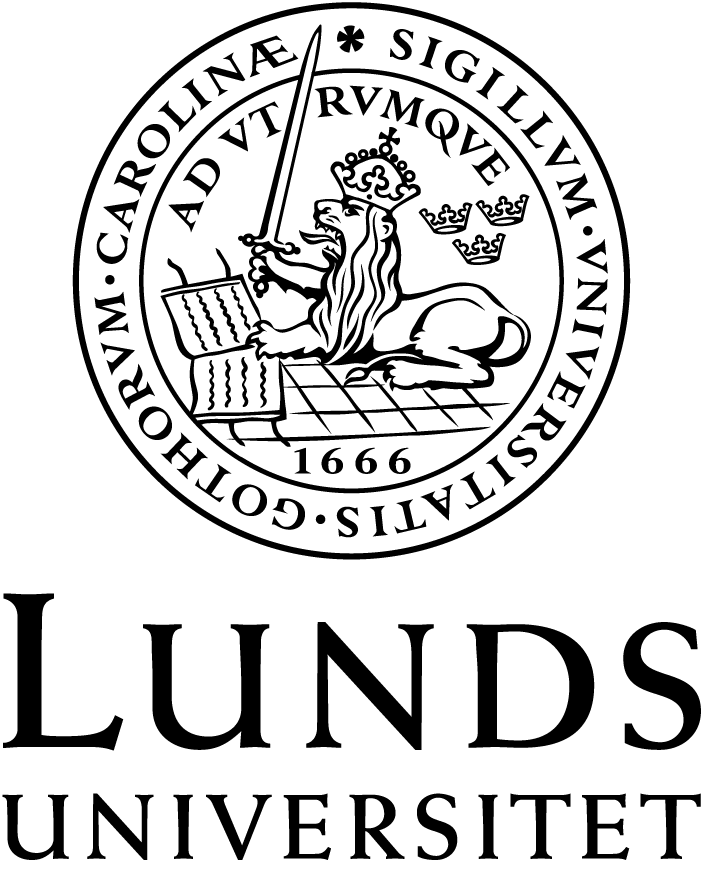 Protokoll fört vid förhandling enligt 32 § LASLunds universitet	genom   Saco-S		genom    OFR/S		genom   SEKO		genom    1 § Det antecknas att arbetsgivaren inte har rätt att sluta kollektivavtal i ärendet. 2 § Förhandlingar har påkallats av arbetsgivaren enligt 32 § LAS med anledning av Arbetsgivaren har för avsikt att  i enlighet med översäntförhandlingsunderlag. 3 § Arbetstagarorganisationerna har inget att erinra mot arbetsgivarens förslag 4 § Förhandlingen förklaras avslutad denna dag.Vid protokolletJusteras:  	För arbetsgivarsidanJusteras:  	För arbetstagarsidanJusteras:  	För arbetstagarsidanJusteras:  	För arbetstagarsidan